 Assemblée Générale commission santé EELV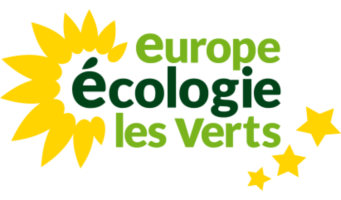   12 octobre 202025 participants au moment du vote  :Guillaume Ageorges, Guillaume Allègre, Anne Amblès, Éric Arassus, Frédéric Bernable, Christophe Collet, Alice Desbiolles, Clément Dugué, Jacqueline Fontaine, Victor Fornito, Astrid Gaugain, Olivia Hicks, Annie Lahmer, Anny Poursinoff, Mathilde Pousséo, Sylvie Quilan, Alexandre Robert, Guillaume Rousson, Christophe Russier, Dominique Sassoon, Rachel Savin-Puget, Alain Soyez, Philippe Szynkowski, Alexandre Voisin, Michel Wilson.Introduction par les actuels coresponsables (Victor et Olivia)Les deux actuels coresponsables ont souhaité la bienvenue aux participants et ont souligné le fait que cette réunion a pour objet la continuité de l’AG tenue fin août pour élire le nouveau bureau et discuter des travaux thématiques (voir le CR de l’AG du 29/08/2020 en annexe).Élection des co-responsables et du bureauBureau proposé et élu :Présentations personnelles des membres du bureau proposéAlice Desbiolles :Médecin de santé publique et médecine sociale de formation, travaille à l’institut national du cancer, conseillère sur la santé environnementale. Elle s’intéresse aux questions d’éco-anxiété, livre sorti en septembre «L’éco-anxiété – Vivre sereinement dans un monde abîmé », aux questions de santé planétaire, au dérèglement climatique, à l’effondrement de la biodiversité.Membre d’EELV depuis 2 ans, uniquement à la commission santé.Victor Fornito :Adhérent EELV depuis 2010, Victor co-anime également le groupe local d’EELV MONVAL (Monts et Vallons du Lyonnais).Ergonome et préventeur de formation, il a exercé en tant ingénieur en chef territorial responsable de service hygiène, sécurité, ergonomie et conditions de travail et a assuré aussi la fonction d’inspecteur santé et sécurité au travail pour les collectivités du département du Rhône. Tout naturellement motivé par la santé et la sécurité au travail et de manière plus globale par la prévention de tous les risques, c’est pour ces raisons qu’il anime également la commission santé d’EELV. Enfin, il a également présidé l’Association Française des Techniciens Ingénieurs de sécurité et des Médecins du Travail (AFTIM) puis le Réseau des Préventeurs et Ergonomes des Collectivités Territoriales (RESPECT) et s’occupe actuellement en tant que président de l’association Solidarité Ecologie et Citoyenneté dans l’Ouest Lyonnais (SECOL)Alexandre Robert :Infirmier de formation, puis s’est spécialisé en santé publique et santé internationale.Travail en république démocratique du Congo comme spécialiste en gestion des crises pour le programme des nations unies pour le développement.Originaire de Bretagne, depuis 10 ans à l’étranger. Adhérent depuis 1 an et demi à EELV, membre du CPR hors de France.Candidat pour être co-secrétaire de la commission : accueil des nouveaux adhérents, liste mail, fonctionnement de la commission.Clément DuguéIl a 26 ans et travaille dans le domaine de la biodiversité mais s'intéresse aussi à la santé, à l'agriculture et à d'autres thématiques. Sympathisant des Verts puis d'EÉLV, adhérent en 2019, il poursuit son militantisme en faveur de l'écologie politique par son adhésion à EÉLV et sa participation dans les commissions thématiques, notamment en étant co-responsable de la commission biodiversité. Parmi les problématiques de santé il souhaite porter particulièrement les problématiques du système de santé, la santé planétaire, la santé et l'alimentation.Jacqueline Fontaine :Enseignante de formation, elle a rejoint EELV aux européennes de 2019.Elle a été élue à la région Lorraine, vice-présidente à la santé au mandat précédent.Alexandre Voisin :Professeur des écoles, il s’intéresse à la santé par le biais de la santé des jeunes, genre et identité de genre, l’ éducation à la sexualité, l’inclusion liée aux handicaps mentaux.Mathilde Pousséo :Assistante sociale de formation, elle a travaillé sur les usagers de drogues, puis en banlieue parisienne pour les migrants qui n’ont pas accès aux soins.Elle a été pendant 10 ans à la commission santé du PS.Elle est actuellement directrice de cabinet du maire de Colombes, Patrick Chaimovitch et au BE départemental d’EELV Paris.Olivia Hicks :Olivia est Médecin du travail, addictologue et spécialiste du psycho-trauma.
Après 8 ans à l’usine Alstom, puis 12 ans aux Hôpitaux St Maurice, elle est actuellement médecin du travail de l’Agence France Presse.Féministe, engagée contre les violences faites aux femmes et aux enfants, elle est depuis 2014 1ère adjointe au maire du 2ème, seule mairie écologiste de Paris. Étant également en charge de la petite enfance, des affaires scolaires et des associations elle conseille le maire en matière de santé d’égalité Homme/Femme et de lutte contre les violences faites aux femmes. Enfin, elle participe également à la coopérative EELV.Candidate pour les relations avec les élus notamment les municipaux et sénateurs, pour qu’ils aient un langage commun, leur donner des éléments de connaissance sur la santé.Alain Soyez :Des Hauts de France, près de Lille.Il a été préventeur, ingénieur conseil à la Carsat, a dirigé un laboratoire de toxicologie, puis un laboratoire des risques physiques. Depuis 10-12 ans, il participe à l’expertise à l’Anses, sur les expositions aux risques chimiques et physiques, les nanomatériaux, la 5G...Il souhaite travailler à décloisonner la santé au travail, la santé publique, la santé environnementale.Il est récemment adhérent à EELV, après avoir été longtemps militant au PS.Candidat pour la communication et le GT santé au travail.Éric Arassus :infirmier de profession en réanimation auparavant, formateur depuis septembre.Il a aussi été collaborateur parlementaire pendant un an d’une députée PS.Adhérent à EELV depuis les européennes et à la commission santé depuis 1 an, il est aussi membre des commissions LGBT et sport, membre du conseil politique départemental d’EELV Paris et du conseil politique régional Ile-de-France.Il co-anime le GT réforme et transformation des établissements de santé (ex-GT Ségur) et souhaite participer à la gestion des réseaux sociaux et de la communication.Rachel Savin-Puget :Récente adhérente à EELV au printemps 2020 au 3e arrondissement de Paris, au GL de Paris centre.Formation économiste et sociologie, puis journaliste ;entrepreneuse, (centre de soin et cosmétiques bio).Engagement militant féministe et pour le climat et les droits pour la nature.Elle n’est pas une professionnelle de la santé mais a une vision holistique de la santé : alimentation, pollutions environnementales, droits pour la nature, droits pour la santé sexuelle...Elle co-anime GT santé planétaire et se propose de coordonner les GT de la commission santé.Dominique Sassoon :Ancien chirurgien de la main à Aix-en-Provence.Il a aussi travaillé dans l’humanitaireIl défend une écologie pragmatique, il a été tête de liste EELV aux municipales 2020.Il souhaite être animateur des GT pour avoir une communication fluide, transversale et transparente. Il est aussi animateur du GT prévention.Christophe Collet :Ancien ingénieur agronome, près de Montpellier. Il a travaillé au CIRAD (Inra à l’international), à l’ANVAR (qui n’existe plus).Face au manque de liens entre les travaux des agronomes et la santé, il est adhérent depuis 2 ans à EELV et animateur du GT alimentation santé et membre du GT santé planétaire.Election du bureauUn appel a été lancé aux volontés pour faire partie du bureau et monter des GT sur les aspects non couverts actuellement.Le bureau a été élu à l'unanimité : 36 pour, soit 25 participants et 11 procurations.Les deux nouv.eaux/elles coresponsables ont adressé les remerciements à tous les membres de la commission pour leur confiance.Groupes de travail et les questions d'actualitéGroupes existantsPrésentation de chaque groupe thématique (GT) par Rachel et Dominique, qui a été complétée par les animateurs et les participants. (Cf. document de présentation des groupes thématiques)Réforme et transformation des établissements de santéAlimentation/SantéSanté et qualité de vie au travailPrévention Santé EcologieSanté PlanétaireSanté EnvironnementaleLes précisions et contributions données par les animateurs et les participants ont été ensuite intégrée dans les descriptions des groupes. Il a été décidé de fusionner les groupes « 5. Santé Planétaire » et « 6. Santé Environnementale ».Proposition de nouveaux groupes :Groupes proposés :Ecologiser la mort, par Anne Amblès et Anne de Beaumont : "deuil mal fait pendant la COVID" ; place de la mort dans la société ; soins palliatifs et humanisation de la fin de vie ; vision écologiste de la mortSanté mentale : soins sous contraintes en psychiatrie ; nombre de lits disponibles.Santé maternelle et infantile : grossesse et période des mille jours.Question :Existe-t-il un groupe sur les politiques de santé des villes, dans le cadre par exemple de l'association Villes en santé de l'OMS ?Le GT santé planétaire a vocation à intégrer cette dimension de la santé dans les villes mais un GT spécifique peut aussi être créé bien sûr.Conclusion de nos coresponsables nouvellement élu.e.sNous sommes ravi.e.s de voir toutes les énergies et les diverses compétences qui nous aideront à faire des propositions pertinentes et ambitieuses en santé dans l’écologie chez EELV, et même au-delà si nous parvenons à rassembler.ANNEXECompte-rendu de l’assemblée générale de la commission santé EELV du 29 août 2020L'AG a réuni une trentaine d'adhérents de la commission santé sur Zoom. Un représentant du BE était présent (Jérôme Gulli) en raison de l'indisponibilité de François Thiollet pour cette AG.Point 1: bilan financier et moral de la commission depuis la dernière AG de mars 2019https://drive.google.com/file/d/1WZTOkRkuyOkYPzObTGEOGODZz85qfUWw/view?usp=sharing(Merci Béchir Saket pour l'infographie! et merci Alexandre Robert pour le partage sur Zoom)Il faut rajouter deux omissions à ce rapport moral: le démarrage d'un annuaire des adhérents par Clément Dugué et le redémarrage du site internet de la commission grâce à Philippe Mante.Le lien envoyé avant l'AG comportait une erreur, car le nombre d'adhérents noté était celui de début août.Nous avons expliqué qu'entre le 6 août et le 29 août nous sommes passés de 75 adhérents à 97 adhérents.Le rapport financier a été approuvé à l'unanimité, (une personne ne participait pas au vote en raison d'un problème internet ne lui ayant pas permis de suivre la présentation).Le rapport moral a lui été adopté mais 7 personnes présentes se sont abstenues. Ces personnes n'ont pas donné d'explication de vote. Point 2 : éléctions du ou des coresponsables et du bureauLe débat a été tendu concernant la composition d’un bureau élargi. Il y a également eu un débat sur la présence ou non des responsables de GT au bureau.Jean-François Baudin, Astrid Gaugain, puis Béchir ont proposé de reporter le vote des coresponsables en raison d'une tension dans les relations incompatibles avec un partage serein des responsabilités. Le vote pour le report a été largement majoritaire.Jérôme a rappelé les règles de convocation d'une AG qui doit être faite trois semaines avant la réunion. Il s'agira de la suite de cette AG; le rapport moral et financier a été validé par le vote de cette AG et reste valable. le CF ayant lieu exactement 3 semaines après l'AG il ne sera pas possible de la tenir dans les temps pour la faire valider par le CF du 20 21 septembre.Notre dernière AG datant d’un an et demi seulement il n'y a pas de soucis pour la reporter et faire valider les responsables par un prochain CF. Dans l'intervalle les coresponsables échangeront avec les personnes intéressées à intégrer un bureau élargi pour trouver un terrain d'entente dans l’intérêt de notre parti et avec la participation de tous les adhérents de la commission santé. Un framadate sera adressé prochainement pour choisir une date de suite d'AG.Point 3 : Les groupes de travailUn point rapide  sur les GT a été fait.GT Santé planétaire copiloté par Alice Desbiolles et Rachel Savin-PujetGT Santé Environnementale piloté par Nicolas Namur,GT Alimentation piloté Christophe Collet GT Prévention et Santé copiloté par Dominique Sassoon et Guillaume AgeorgesGT Santé au Travail copiloté par Alain Soyez et Victor Fornito GT Ségur (à faire évoluer vers Santé à l'hôpital?) piloté par Olivia HicksGT Santé Mentale en construction...GT « Ecologiser la mort » piloté par Anne de BeaumontNous avons demandé aux animateurs des GT de communiquer sur les membres de ces groupes de travail et nous tiendrons à jour la liste de GT et d'animateurs.Olivia Hicks et Victor FornitoCo-responsables de la commissionFonctionsPersonnes proposéesFonctions de gestionFonctions de gestionCo-responsablesAlice DesbiollesVictor FornitoCo-secrétairesAlexandre RobertClément DuguéCo-trésorier.e.sJacqueline FontaineAlexandre VoisinFonctions de supportFonctions de supportChargé.e.s de relation avec les élu.e.sMathilde PousséoOlivia HicksChargé.e.s de communication dont réseaux sociauxAlain SoyezEric ArassusChargé.e.s de coordination des Groupes ThématiquesChristophe ColletDominique SassoonRachel Savin-Puget